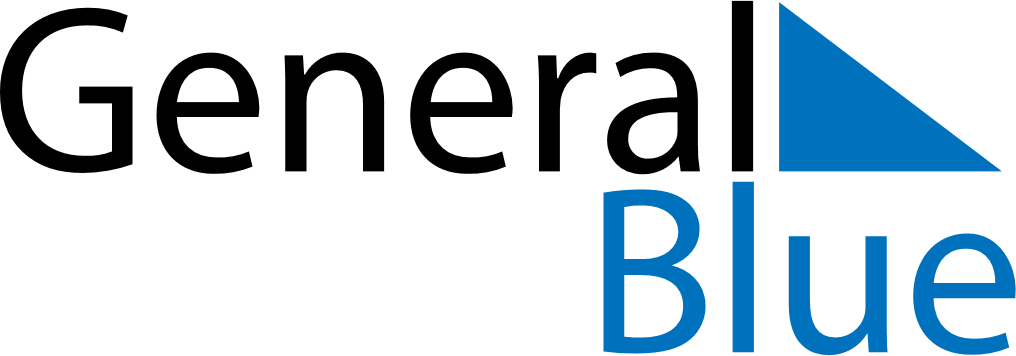 November 2024November 2024November 2024November 2024November 2024November 2024Gierloz, Warmia-Masuria, PolandGierloz, Warmia-Masuria, PolandGierloz, Warmia-Masuria, PolandGierloz, Warmia-Masuria, PolandGierloz, Warmia-Masuria, PolandGierloz, Warmia-Masuria, PolandSunday Monday Tuesday Wednesday Thursday Friday Saturday 1 2 Sunrise: 6:35 AM Sunset: 4:00 PM Daylight: 9 hours and 24 minutes. Sunrise: 6:37 AM Sunset: 3:58 PM Daylight: 9 hours and 21 minutes. 3 4 5 6 7 8 9 Sunrise: 6:38 AM Sunset: 3:56 PM Daylight: 9 hours and 17 minutes. Sunrise: 6:40 AM Sunset: 3:54 PM Daylight: 9 hours and 13 minutes. Sunrise: 6:42 AM Sunset: 3:52 PM Daylight: 9 hours and 9 minutes. Sunrise: 6:44 AM Sunset: 3:50 PM Daylight: 9 hours and 5 minutes. Sunrise: 6:46 AM Sunset: 3:48 PM Daylight: 9 hours and 1 minute. Sunrise: 6:48 AM Sunset: 3:46 PM Daylight: 8 hours and 57 minutes. Sunrise: 6:50 AM Sunset: 3:44 PM Daylight: 8 hours and 54 minutes. 10 11 12 13 14 15 16 Sunrise: 6:52 AM Sunset: 3:43 PM Daylight: 8 hours and 50 minutes. Sunrise: 6:54 AM Sunset: 3:41 PM Daylight: 8 hours and 46 minutes. Sunrise: 6:56 AM Sunset: 3:39 PM Daylight: 8 hours and 43 minutes. Sunrise: 6:58 AM Sunset: 3:38 PM Daylight: 8 hours and 39 minutes. Sunrise: 7:00 AM Sunset: 3:36 PM Daylight: 8 hours and 36 minutes. Sunrise: 7:02 AM Sunset: 3:34 PM Daylight: 8 hours and 32 minutes. Sunrise: 7:04 AM Sunset: 3:33 PM Daylight: 8 hours and 29 minutes. 17 18 19 20 21 22 23 Sunrise: 7:06 AM Sunset: 3:31 PM Daylight: 8 hours and 25 minutes. Sunrise: 7:07 AM Sunset: 3:30 PM Daylight: 8 hours and 22 minutes. Sunrise: 7:09 AM Sunset: 3:29 PM Daylight: 8 hours and 19 minutes. Sunrise: 7:11 AM Sunset: 3:27 PM Daylight: 8 hours and 16 minutes. Sunrise: 7:13 AM Sunset: 3:26 PM Daylight: 8 hours and 12 minutes. Sunrise: 7:15 AM Sunset: 3:25 PM Daylight: 8 hours and 9 minutes. Sunrise: 7:16 AM Sunset: 3:23 PM Daylight: 8 hours and 6 minutes. 24 25 26 27 28 29 30 Sunrise: 7:18 AM Sunset: 3:22 PM Daylight: 8 hours and 3 minutes. Sunrise: 7:20 AM Sunset: 3:21 PM Daylight: 8 hours and 1 minute. Sunrise: 7:22 AM Sunset: 3:20 PM Daylight: 7 hours and 58 minutes. Sunrise: 7:23 AM Sunset: 3:19 PM Daylight: 7 hours and 55 minutes. Sunrise: 7:25 AM Sunset: 3:18 PM Daylight: 7 hours and 53 minutes. Sunrise: 7:27 AM Sunset: 3:17 PM Daylight: 7 hours and 50 minutes. Sunrise: 7:28 AM Sunset: 3:16 PM Daylight: 7 hours and 48 minutes. 